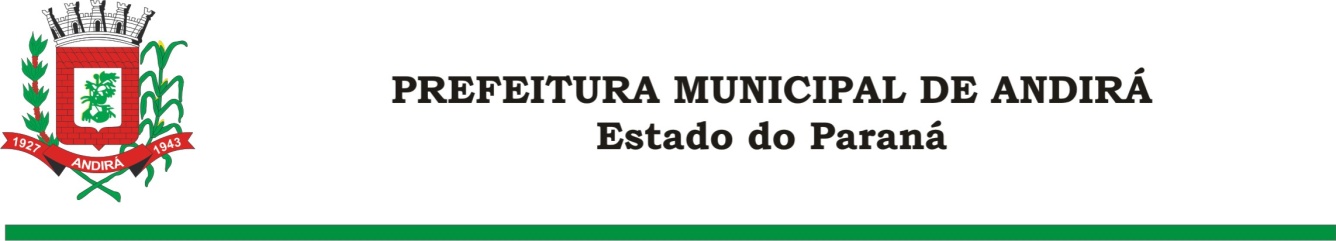 PORTARIA Nº. 16.526 DE 24 DE OUTUBRO DE 2022IONE ELISABETH ALVES ABIB, Prefeita Municipal de Andirá, Estado do Paraná, usando de suas atribuições que lhe são conferidas por lei e,		CONSIDERANDO a Portaria 15.983 de 11 de abril de 2022, a qual interrompeu o período de férias do Servidor, FERNANDO HENRIQUE SUZZI ZECHEL, a partir do dia 12 de abril de 2022,                R E S O L V E:      Art. 1º Conceder 23 dias remanescentes das férias, a partir do dia 31 de outubro de 2022, ao Servidor Público Municipal, FERNANDO HENRIQUE SUZZI ZECHEL, ocupante do cargo de AGENTE ADMINISTRATIVO. O Servidor atualmente está lotado na Secretaria Municipal de Administração e Planejamento. Art. 2°- Esta Portaria entra em vigor na data de sua publicação.Art. 3º- Ficam revogadas as disposições em contrário.Paço Municipal Bráulio Barbosa Ferraz, Município de Andirá, Estado do Paraná, em 24 de outubro 2022, 79º da Emancipação Política.IONE ELISABETH ALVES ABIBPrefeita Municipal